St Neots Tuition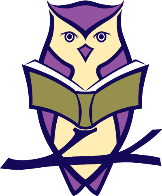 Handwriting Printables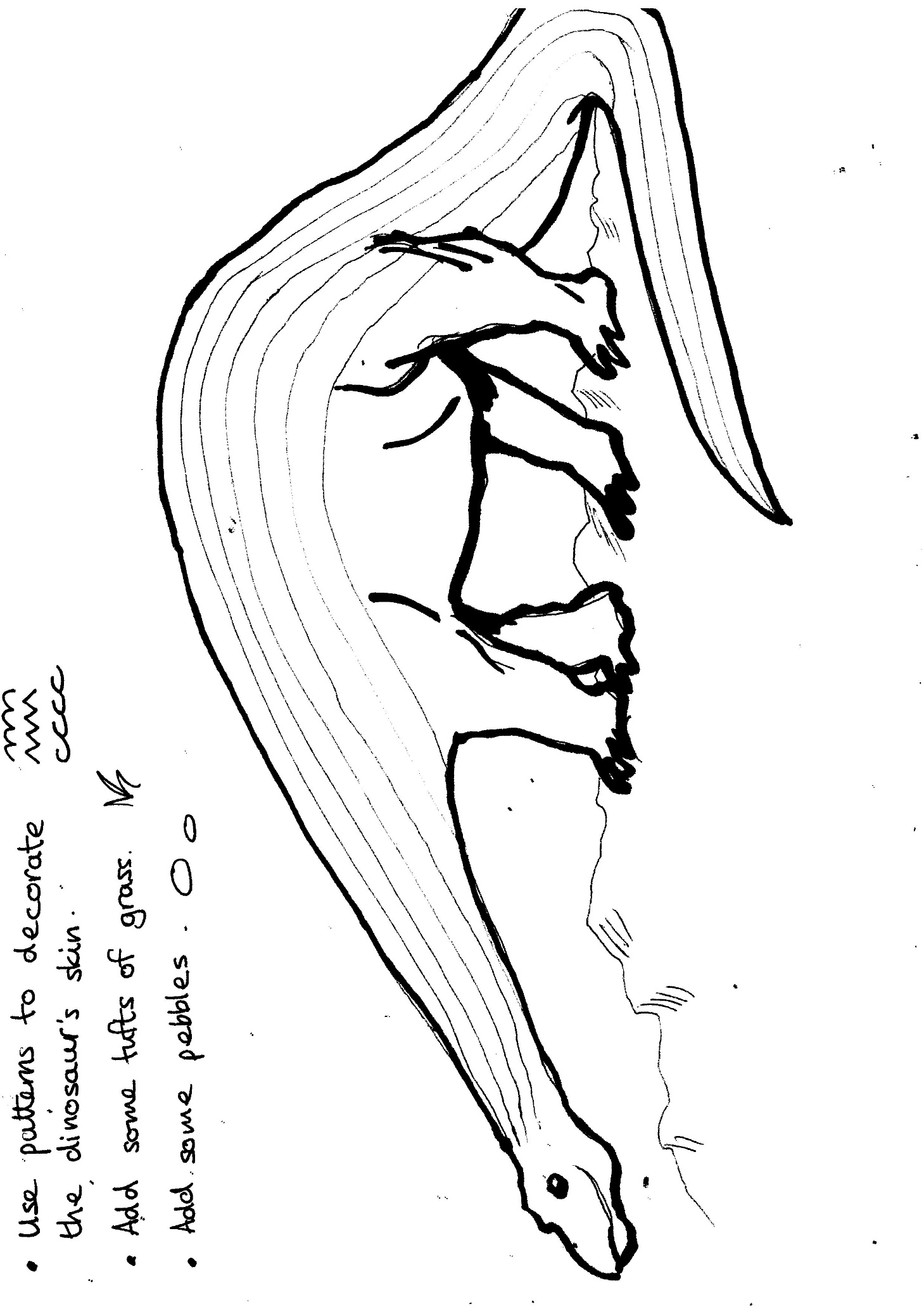 